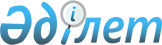 О признании утратившим силу постановления акимата города Костаная от 18 декабря 2015 года № 3471 "Об утверждении Положения о государственном учреждении "Отдел образования акимата города Костаная"Постановление акимата города Костаная Костанайской области от 6 апреля 2017 года № 1022. Зарегистрировано Департаментом юстиции Костанайской области 3 мая 2017 года № 7019      В соответствии с Законом Республики Казахстан от 23 января 2001 года "О местном государственном управлении и самоуправлении в Республике Казахстан, Законом Республики Казахстан от 6 апреля 2016 года "О правовых актах", Указом Президента Республики Казахстан от 29 октября 2012 года № 410 "Об утверждении Типового положения государственного органа Республики Казахстан" акимат города Костаная ПОСТАНОВЛЯЕТ:

      1. Признать утратившим силу постановление акимата города Костаная от 18 декабря 2015 года № 3471 "Об утверждении Положения о государственном учреждении "Отдел образования акимата города Костаная"(зарегистрировано в Реестре государственной регистрации нормативных правовых актов за № 6129, опубликовано 22 января 2016 года в информационно–правовой системе "Әділет").

      2. Настоящее постановление вводится в действие по истечении десяти календарных дней после дня его первого официального опубликования. 


					© 2012. РГП на ПХВ «Институт законодательства и правовой информации Республики Казахстан» Министерства юстиции Республики Казахстан
				
      Аким

Б. Жакупов
